Hay Communications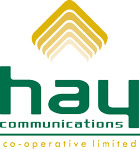 2023 Scholarship Eligibility and Application ProcessHay Communications Co-operative Limited has been providing service to its members since 1911 and continues to provide quality communications service and community leadership to its service area. To demonstrate dedication and commitment to education and our rural youth, Hay Communications offers four scholarships in the amount of $1,500 each to students who are currently enrolled full time at College, University or Vocational Institute of higher learning. The determination of the winning applicants will be based on community involvement, extra-curricular school involvement, academic achievement and general quality of the application.Applications for the 2023 Scholarships will become available in September and will be posted on the website. Hay Communications encourages all students who qualify to apply.Scholarship Requirements:1.	The applicant is enrolled full-time in the second, third or fourth year of a program at a Canadian post secondary institution and has not previously received a scholarship from Hay Communications.The applicant or the Parent/Guardian of the applicant must be a customer of Hay Communications. The applicant agrees to allow Hay Communications to publicize their name and photo in the event they are chosen as a recipient of the scholarship. Children of employees or directors of Hay Communications are not eligible.Winners are determined by independent rankings of a committee using blind copies of the applications.___________________________________________Application Process:Submit the required application information DIGITALLY along with supporting documentation by email to scholarships@hay.net OR through the online form at www.hay.net/scholarships by October 31, 2023.Required supporting documentation includes proof of enrollment for the current academic year and academic transcript for the previous academic year. Download the application online at www.hay.net/scholarships.Paper copies you can fill in and scan are available at our office locations: 
Exeter – 168 Thames Road, W
Zurich – 72863 Blind Line
Grand Bend – 30 Ontario Street, N Office hours are 9 a.m. to 4:30 p.m. Monday to Friday.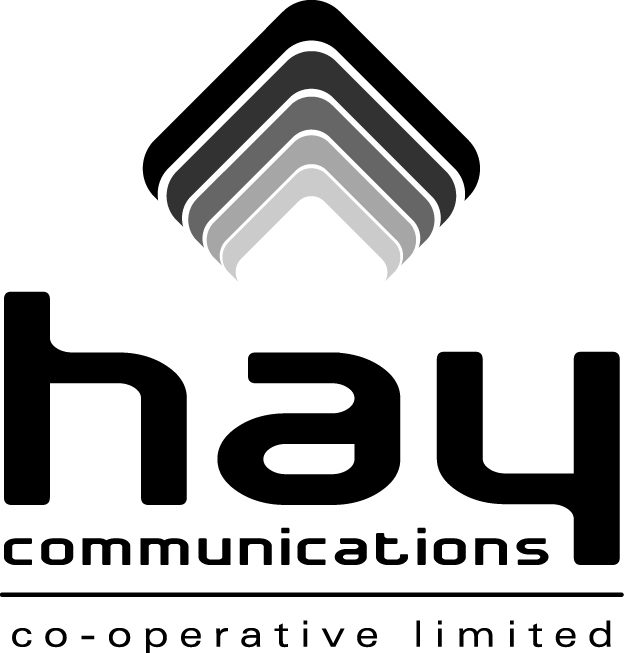 Application for the Hay Communications 2023 Scholarship AwardsName:Address: E-mail: Phone or account number with Hay Communications: Social Insurance Number: Post Secondary Institution: Program/Course: Please tell us about yourself:Career plans and goals 2.	Include the length of time, number of years and most recent year of participation in the following:a.	Community and Extracurricular Involvement 
b.	Volunteering 3.	In a short paragraph, answer this question: Looking to the future, tell us how technology will influence YOUR FIELD OF STUDY and career?Required supporting documentation: • Proof of enrollment for the current academic year.• Academic transcript for the previous academic year.New in 2023 your application must be submitted digitally by email or online, no later than October 31, 2023Email to: scholarships@hay.netFill in the online form and attach your documents at hay.net/scholarships